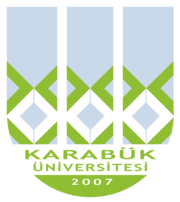 KBUZEMKarabük ÜniversitesiUzaktan Eğitim Uygulama ve Araştırma MerkeziKonu Başlıkları              6. Soru İşareti (?)7. Ünlem İşareti (!)8. Kısa Çizgi (-)9. Uzun Çizgi (—)10. Eğik Çizgi ( / )11. Tırnak İşareti (“ ”)12. Tek Tırnak İşareti ( ‘ ’ ) 13. Kesme İşareti ( ‘ )14. Parantez ( ( ) )15. Köşeli Ayraç ( [ ] )		     16. UygulamalarTemel KavramlarBu bölümde; noktalama işaretlerinin neler olduğu, noktalama işaretlerinin nasıl kullanılması gerektiği konularına değinilecektir.Soru İşareti ( ? ) Soru bildiren cümle veya kelimelerin  sonunda kullanılır:Ör:	Neden yemeğe gelmedin? Hani? Nerede? Burada mı olacaktı?Soru, vurguyla belirtildiği zaman da soru işareti kullanılır: Ör:	Adınız? Yaşınız?Soru bildiren cümle veya sözlerde bazen cevabın ne olacağı sözün gelişinden belli olur. Bu tür sözde soru cümlelerinin sonunda da soru işareti kullanılır: Ör:	Bu saatte dışarı mı çıkılır? Haksız mıyım?            Kim istemez ki mutlu yaşamayı?Bilinmeyen bilgilerin yerine ya da kesin olduğuna inanılmayan sözler, bilgiler yanına parantez içine alınarak da konur: Ör: Yunus Emre Eskişehir dolaylarında (?) yaşamıştır. Anlamları birbirini tamamlayan soru cümleleri virgülle ayrılır, soru işareti en sona konur: Ör: Benimle mi geleceksin, yoksa arkadaşına mı eşlik edeceksin?Ünlem İşareti ( ! )Sevinç, kıvanç, acı, korku, şaşma gibi duyguları anlatan cümlelerin sonunda kullanılır:Ör:	Canımı sıkma benim!Vay benim güzel anam!Ünlemlerden, seslenme, hitap ve uyarı sözlerinden sonra kullanılır:Ör:	Hey, sen!	Öff!	Eller yukarı!Alay, kinaye veya küçümseme anlamı kazandırılmak istenen sözden hemen sonra yay ayraç içinde ünlem işareti kullanılır:Ör:	Çok akıllı (!) bir çocukmuş.Bu sevimli (!) çocuk, yaramazlar kralıdır. Divan edebiyatının inceliklerini kavrayamayan ince zekalılar (!), bu edebiyatın liselerde okutulmasının gereksizliğini söyler dururlar. NOT: Ünlem bildiren sözüklerden sonra cümle devam ediyorsa ünlem işareti yerine virgül kullanılır. Ör: Ah, elim acıdı!       Ah! Elim acıdı. Kısa Çizgi (- )Satıra sığmayan kelimeler bölünürken satır sonunda kullanılır:Ör: Bu konuyu kitaplarında ele alırken verdiği örnekler insanı derinden sarsan türden-di. Ara sözleri ve ara cümleleri ayırmak için kullanılır ( Bu görevde kısa çizginin yerine virgül de kullanılabilir.): Ör: Çekirdek ailemizde -annem, babam ve ben- çok mutluyuz.        O isterse - pek ümit etmiyorum ama- bu iş olur. Kelimeler arasında “-den...-a, ve, ile, ila, arasında” anlamlarını vermek için kullanılır: Ör:	Türkçe-Almanca Sözlük, Ankara- Karabük yolu, Dil ve Tarih-Coğrafya 09.00-09.30Fiil kök ve gövdelerini göstermek için kullanılır: gel-, yazdır-, öp-. Eklerin başına konur: -lık, -ış. Arapça ve Farsça tamlamalarda kullanılır: Aşk-ı Memnu, Edebiyat-ı CedideUzun Çizgi (—)Bir yazı içinde, konuşan kişilerden her birinin sözleri başına konur: Ör:  Adam, hafifçe eğilerek kulağına fısıldadı:	̶  Söylenenleri duydun mu?        Sevgi, telaşla cevap verdi:	̶  Duydum, duymaz mıyım?NOT: Konuşmalar tırnak içinde verildiği zaman uzun çizgi kullanılmaz. Eğik Çizgi ( / )Yan yana yazılması gereken durumlarda mısraların arasına konur: Ör: Sokaktayım, kimsesiz bir sokak ortasında / Yürüyorum, arkama bakmadan yürüyorum /  Yolumun karanlığa saplanan noktasında / Sanki beni bekleyen bir hayal görüyorum. (Necip Fazıl KISAKÜREK)Adres yazarken apartman numarası ile daire numarası arasına ve semt ile şehir arasına konur: Bilge  Sok.  A-2 Blok 4/5  Sıhhıye/ ANKARA Tarihlerin yazılışında gün, ay ve yılı gösteren sayıları birbirinden ayırmak için konur: 05/02/2005.Eklerin farklı yazımları arasında kullanılır: -ler/-lar, -den/-dan…Genel ağ adreslerinde kullanılır: http//tdk.gov.trTırnak İşareti ( “ ” ) Doğrudan alıntıları göstermek için kullanılır: Ör: “Şiirler beraber söylenen solo şarkılardır.” diyor şair. Özel olarak belirtilmek istenen bir terim, vurgulanmak istenen bir kelime tırnak içine alınabilir: Ör: Son dönemde “postmodernizm” önem kazandı. Cümle içerisinde kitap adları ve yazı başlıkları tırnak içine alınır: Ör: “Safahat” aslında yedi kitaptan oluşan bir eserdir. Bibliyografik künyelerde makale adları tırnak içinde verilir:Ör: Talat Tekin, “İslam Öncesi Türk Şiiri”, Türk Dili, 409 (Ocak 1986), s.3-42.Tek Tırnak İşareti  ( ‘ ’ ) Tırnak içinde verilen ve yeniden tırnağa alınması gereken bir sözü belirtmek için kullanılır: Ör: Ayça: “Romanlar içinde ‘Kuyucaklı Yusuf’ benim için ayrı bir öneme sahiptir.” dedi.Kesme İşareti ( ' ) Özel adlara getirilen çekim eklerinin ayrılmasında kullanılır: Ör: Ali’nin, Karabük’e…Kişi adlarından sonra getirilen unvanların ekleri ayırmak için kullanılır: Ör: Sevgi Hanım’a, Salih Bey’den.Kısaltmalara getirilen ekleri ayırmak için konur: Ör: PTT’nin, BJK’li, TBMM’yeSayılara getirilen ekleri ayırmak için konur: 1982’den, 15’inci, 25’ten…Kurum, kuruluş, kurul ve iş yeri adlarına gelen ekler; özel adlara getirilen yapım ekleri, çokluk eki ve bunlardan sonra gelen ekler kesmeyle ayrılmaz: Ör: Dil ve Tarih-Coğrafya Fakültesi Dekanlığına, Karabük Üniversitesi Rektörlüğüne,  Türklük, Denizliler.NOT: Çoğul eki ve benzerleri anlamı katıyorsa kesme işaretiyle ayrılır:                Bu ülke ne Yunus’lar yetiştirdi. Harf düşmelerini göstermek için kullanılır:Ör: Karac’oğlan, N’eylersin...Parantez ( ( ) ) Cümlenin yapısıyla doğrudan doğruya ilgili olmayan açıklamaların başına ve sonuna konur:Ör: Hüseyin Baykara, 1469-1506 yıllarında Horasan tahtında (Herat’ta) oturan Temürlü hükümdarıdır.Özellikle iki şehir ( Ankara, İstanbul) trafik sorununu yoğun olarak yaşıyor. NOT:  Parantez içinde bulunan özel isimler ve yargı bildiren anlatımlar büyük harfle başlar ve sonuna uygun noktalama işareti getirilir.Kapama parantezi sıralama ve sınıflamada, rakamlardan veya harflerden sonra konabilir: Ör:  1)…  2)…  3)… 4)…         		a )…  b)…  c)…  d)…Tiyatro eserlerinde konuşanların durumlarını, hareketlerini göstermek için kullanılır:Ör: İhtiyar  ̶  (Yavaş yavaş kaymakama yaklaşır.) Ne oluyor beyefendi?Alıntıların aktarıldığı eseri veya yazarı göstermek için kullanılır:Ör:Ne içindeyim zamanınNe de büsbütün dışında;Yekpare geniş bir anınParçalanmış akışında,Bir garip rüya rengiyleUyumuş gibi her şekil,Rüzgarda uçan tüy bileBenim kadar hafif değil.(Ahmet Hamdi Tanpınar)Köşeli Parantez ( [ ] )Parantez içerisinde tekrar parantez kullanılması gereken durumlarda köşeli parantez kullanılır: Ör: Garip Akımı şairlerinden olan Orhan Veli Kanık’ ın  (diğerleri, Melih Cevdet Anday [1915- 2002], Oktay Rıfat Horozcu [1914-1983] ) şiirleri gündelik yaşamın izlerini taşır.Alıntılarda, gerekli görülen ekleme, düzeltme ve açıklamalar köşeli parantez içinde gösterilir:Ör: “O işitmemiş [gibi] gözleri kendi kalbinde devam etti...” (H.Edip, Ateşten Gömlek)UYGULAMALARAşağıdaki cümle ve metinlerde parantezle boş bırakılan yerlere uygun noktalama işaretlerini yerleştiriniz.Montaigne’in kendine dönük (  ) söyleşi havasında (  ) gelişigüzel yazılmış duygusu uyandıran (  ) Bacon’ın ise nesnel (  ) özlü (  ) betimleyici denemeler yazdığı söylenir( )   								Sanatın çok önemli bir amacı vardır(  ) Değiştirmek (  ) Ama okurun bir şiirle (  ) bir romanla (  ) seyircinin bir heykel (  ) bir resimle değiştiğini sezmesi hiç de kolay değildir(  )Aşk(  )bir Arjantin tangosudur (  ) anlamlı (  ) coşkun (  ) acı dolu ve güzeldir (  )Sanatçının yapıtlarına evrensel bir nitelik kazandıran çok sayıda özellik var ( ) Masalsı anlatım (  ) kimi zaman hayal mi gerçek mi olduğunu ayırt edemediğimiz betimlemeler (  ) şiirsel söylemler (  ) çarpıcı benzetmeler (  )İş aradığımı söylediğimde kadının tiz sesi çınladı kulaklarımda (  ) (  ) Daha önce bahçıvanlık yapmış mıydın (  ) (  )Ünlü filozof Konfüçyüs şöyle yakarmış (  ) (  )Tanrım(  )bana kitap dolu bir ev (  ) çiçek dolu bir bahçe ver (  ) (  )Trenin pencerelerinden gülümseyen kadınlar(  )el sallayan çocuklar (  )Keskin bir tren düdüğü ( ) Trenin birdenbire salıverdiği yoğun bir buhar (  ) Her şey bir su katmanının altında yok oluverdi yeniden(  )Sonra,genzi yakan o bildik kömür kokusu (  )Düzeltme işaretinin iki görevi vardır (  ) Uzatma (  ) inceltme (  )Evin hanımefendisi,küçük kıza (  ) (  ) Bulaşıkları yıka (  ) ortalığı temizle (  ) (  ) dedi(  )KaynakçaEditör Ceyhun Vedat Uygur, Üniversiteler İçin Türk Dili Yazılı ve Sözlü Anlatım, Kriter Yayınevi, İstanbul, 2007.Sabahat Emir, Kompozisyon Yazma Sanatı, Türk Dünyası Araştırmaları Vakfı Yayını, İstanbul, 1986.Murat Durmuş, Üniversiteler İçin Türk Dili El Kitabı, Grafiker Yayınları, Ankara 2009.Yazım Kılavuzu, TDK Yayınları,  Ankara, 2008.http://www.tdk.gov.tr